Факультет культури і мистецтвКафедра музикознавства та хорового мистецтваДистанційна форма навчання на час карантину з 12. 03. по 3.04 2020 р.Навчальна дисципліна   _ Музичне краєзнавство (л/пр)СПЕЦІАЛЬНІСТЬ  (ОП)  Середня освіта (музичне мистецтво) Група __КМО-1м__________________       Лекції читає _Медведик Ю. Є.                       Веде семінар __Медведик Ю. Є._     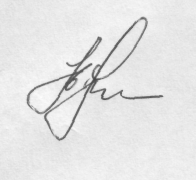 Викладач  _Медведик Ю. Є.________________                           Завідувач кафедри    Медведик Ю. Є._ Час  проведення  заняття (за розкладом) Тема заняття  (за силабусом) Тема заняття  (за силабусом) Завдання для студентів  Термін виконання завданняДопоміжні матеріали  для дистанційного опрацювання  теми  (список рекомендованої л-ри, елементи текстів  лекцій, матеріали презентації,  покликання на інтернет-ресурси, де це розміщено, або ж вказівка на комунікацію через е-пошту викладач-студенти тощо)Інформація про викладача:   e-mail, адреса персональної сторінки на сайті кафедри / на платформі moodle тощо Час  проведення  заняття (за розкладом) Лекція Семінарське /практичне заняття Завдання для студентів  Термін виконання завданняДопоміжні матеріали  для дистанційного опрацювання  теми  (список рекомендованої л-ри, елементи текстів  лекцій, матеріали презентації,  покликання на інтернет-ресурси, де це розміщено, або ж вказівка на комунікацію через е-пошту викладач-студенти тощо)Інформація про викладача:   e-mail, адреса персональної сторінки на сайті кафедри / на платформі moodle тощо 5 параТема 2. Музична культура Західної  України (Галичина, Волинь, Закарпаття, Буковина).16.03.2020Ясиновський Ю. З історії музики західноукраїнських земель ХVІ—ХVІІ ст. // Українське музикознавство. Київ, 1986. Вип. 21. 107-116.Ясиновський Ю. Музична культура Галицько-Волинського князівства // Musica Galiciana. - Rzeszów, 1999, - Т. V. - C. 11-22.yuriy.medvedyk@lnu.edu.uahttps://www.facebook.com/messages/t/100002068184213(вся інформація надсилається через емейл/мессенджер).Тема 2. Українське музикознавство як складова європейської наукової думки про історію, теорію та філософію музикую1. Письмове реферування статей з лекційної теми.23.03.2020Цалай-Якименко О, Ясиновський Ю. Музичне життя давнього Острога / // Острозька давнина. – Львів, 1995. – С.74-89.Фільц Б. Музичні цехи на Україні // Українське музикознавство / 1982. Вип.17. 33-46.yuriy.medvedyk@lnu.edu.uahttps://www.facebook.com/messages/t/100002068184213(вся інформація надсилається через емейл/мессенджер).Тема 3. Музична культура Центральної України та Полісся.30.03.2020